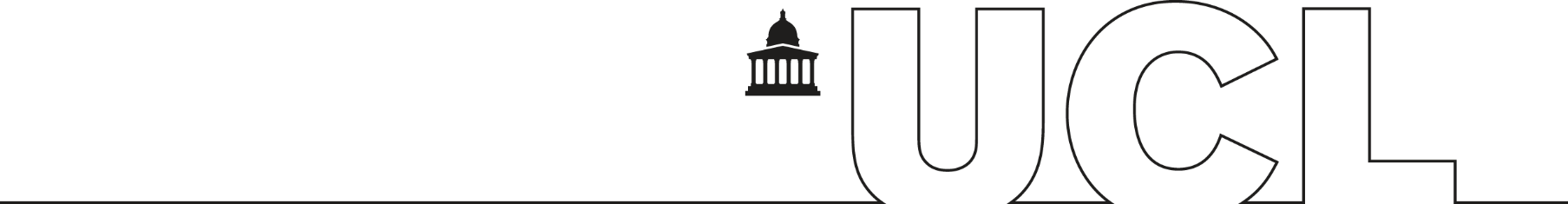 Top of FormUCL STUDENT AND REGISTRY SERVICESAcademic Policy and Quality AssurancePROGRAMME WITHDRAWAL FORM (PWF)APPROVALSThis form must be approved by the Head of Department and Faculty Tutor before it is submitted to Academic Services who will arrange for the withdrawal to be noted by the relevant Committees and process the withdrawal on SITS.Departmental ApprovalHead of Department UPI: 						Head of Department Name: 						Head of Department Signature: 					Date:					Faculty ApprovalFaculty Tutor UPI: 							Faculty Tutor Name: 							Faculty Tutor Signature: 						Date:					Once all approvals have been obtained, Academic Services will confirm the withdrawal of the programme to the relevant Department, Faculty and Central Services contacts. Bottom of FormDate Faculty approval noted by PMAP: _________________________		Date Faculty approval noted by APRG if relevant: _ _______________		Date programme marked as inactive/closed on SITS: _______________		This form should be used to request the withdrawal of a UCL programme of study from UCL’s programme offer.This form should be submitted to acadserv.pmap@ucl.ac.uk , having received Departmental and Faculty approval. This can be evidenced with the appropriate signatures. 1Name of the person completing the PWF2Role and Department:3UPI:4E-mail address and phone number:5Programme Code6Route codes if applicableThese routes will be withdrawn if the PWF is approved7Do you wish to withdraw a route within the programme, but not the whole programme?YesIf yes, provide the applicable route code:If yes, please note that the term ‘programme’ should be read as ‘route’ on this form.No8 Programme Name9 Department10 Faculty11 FHEQ Level Level 4 / Level 5 / Level 6 / Level 7 (UG Masters, e.g. MSci) / Level 7 (PGT, e.g. MSc) / Level 812Programme Leader Name: Email:UPI:Telephone No:13Has the External Examiner(s) been consulted or advised that the programme will be withdrawn?YesIf yes, please append e-mail evidence.No14Will the programme be replaced by another programme?YesIf yes, please provide:the code and title of the new programme if known;the date when the new programme is expected to start; andconfirmation on whether or not the new programme has been approved by PMAP yet, and if not, when approval is expected.No15Please list all modules that are in the programme diet and whether any of the modules should also be withdrawn.16Does the programme include modules that form a part of any other programme(s) at UCL?YesIf yes, please list those modules;indicate for each module whether it will also be withdrawn; andappend e-mail evidence that the Programme Leader(s) of the other programmes have been notified of the intended withdrawal of the modules.No17Does the programme include modules that are taught by other Department(s)?YesIf yes, please append e-mail evidence that the Programme Leaders in the other Departments have been told that there will no longer be students on their modules from this programme.No18Rationale for withdrawing the programmePlease explain why the programme is being withdrawn19When is the last intended intake of students to the programme?20Are there current offer holders to the programme?Please liaise with Admissions if you are not sure.YesIf yes, have you liaised with Admissions to determine whether the offer holders are affected by the intended withdrawal of the programme and if so, to prepare communication with the offer holders if the PWF is approved. Append e-mail evidence of correspondence with Admissions.No21How many students are currently enrolled on the programme?22How many students are currently on interruption from the programme and until when?23When are the last students on this programme expected to complete the programme?24When is the last day students on this programme must have completed allowing for interruptions, repeats, resits etc.?25Describe the plan the Department has in place to teach out the programme until the date given above in section 24. You may append the teach out plan.The students must be allowed to complete the programme they started on unless they have specifically consented to completing an amended programme or a different programme. 26Which sections of the Student Protection Plan apply to the termination of the programme and how will those sections be implemented by the Department?27Is the programme delivered in collaboration with an external institution? I.e. is there a Memorandum of Agreement in place relating to this programmeYesIf yes, pleaseanswer questions 28-36 below; andappend a scanned copy of the signed agreement.No28Name of the partner institution29Expiry date of the Memorandum of Agreement30Does the Memorandum of Agreement oblige the partner institution to continue to collaborate with UCL on the programme until the last student has completed the programme?This information is normally in the termination clause.YesNoIf no, is the partner institution willing to sign an exit agreement to commit to delivering the programme until the last student has completed?31Have you contacted the Senior Policy Adviser (Academic Partnerships) about the withdrawal of the programme and termination of the Memorandum of Agreement?YesIf yes, please append e-mail evidence.No32Will the Memorandum of Agreement naturally expire or does it need to be terminated early?Please consult the Senior Policy Adviser (Academic Partnerships) on this.33If the Memorandum of Agreement is terminated early, have you appended the Termination Letter drafted by the Senior Policy Adviser (Academic Partnerships)?YesNoN/A (Memorandum of Agreement will or has naturally expired)34If the Memorandum of Agreement is with an overseas institution, have you contacted the Global Engagement Officer to notify them of the withdrawal?YesIf yes, please append e-mail evidence.NoN/A (UK partnership)35Does the programme include placements?YesIf yes, have the placement providers been notified of the intended withdrawal of the programme?No36Is the programme accredited by a PSRB?YesIf yes, has the PSRB(s) been notified of the intended withdrawal of the programme in line with their respective rules and regulations?No